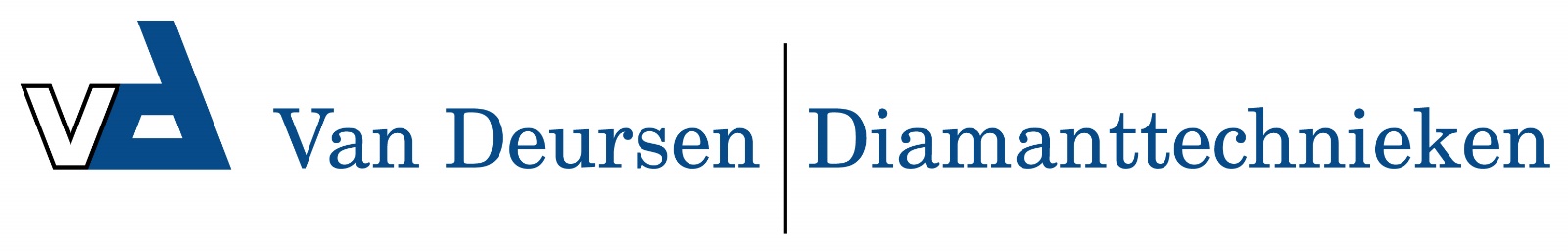 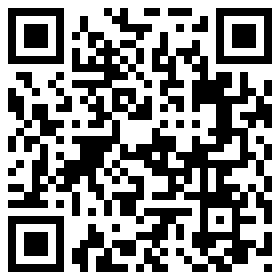 Graniet - ½"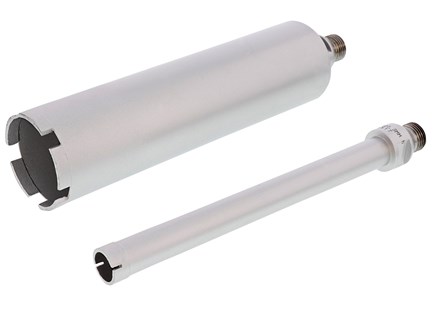 Eén type boor voor diverse materialen
De boren zijn speciaal ontwikkeld voor de verwerking van in-lite grondspots. Hiervoor is ook een speciale boorset ontwikkeld. In de boorset zit de diamantboor Ø 22,3 mm en Ø 60,8 mm. Met deze twee diamantboren kunnen sparingen geboord worden voor de in-lite grondspots van 22 en 60 mm doorsnede. Ze zijn geschikt voor het boren in diverse materialen zoals keramiek, beton, gebakken bestrating en natuursteen. Hierdoor kun je snel gaten boren in exact de juiste afmeting en ben je verzekerd van een optimaal resultaat. Uitsluitend nat te gebruiken. Segmenthoogte 10 mm.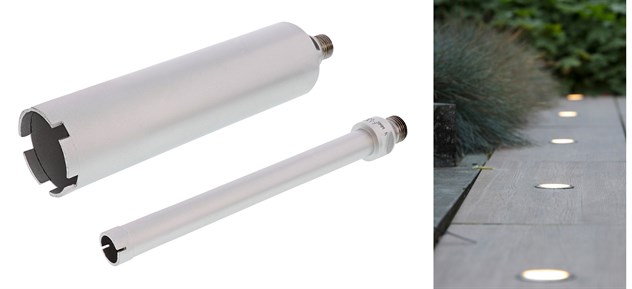 Aansluiting½" gazDiameters   22,3, 25, 60,8, 81, 116, 142Lengte100 en 200 mmSegmenthoogte   10 mm212922Diamantboor nat Natuur/ graniet speciale maat VD Ø22,3mm R ½'' 100mm NL 212960Diamantboor nat Natuur/ graniet speciale maat VD Ø60,8mm R ½'' 100mm NL 222922Diamantboor nat Natuur/ graniet speciale maat VD Ø22,3mm R ½'' 200mm NL 222925Diamantboor nat Natuur/ graniet speciale maat VD Ø25mm R ½'' 200mm NL222960Diamantboor nat Natuur/ graniet speciale maat VD Ø60,8mm R ½'' 200mm NL 222981Diamantboor nat Natuur/ graniet speciale maat VD Ø81mm R ½'' 200mm NL 223116Diamantboor nat Natuur/ graniet speciale maat VD Ø116mm R ½'' 200mm NL223142Diamantboor nat Natuur/ graniet speciale maat VD Ø142mm R ½'' 200mm NL